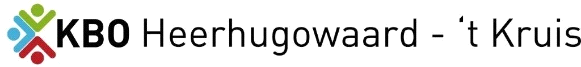 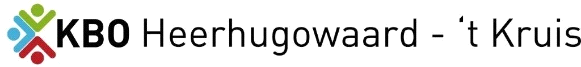 Heerhugowaard, 1 juli 2023.Beste allemaal.Gelukkig voor ons allen is de ergste hitte weer voorbij en kunnen we nu genieten van het heerlijke zomerweer.Genoten hebben we ook van ons uitje op 6 juni. We vertrokken om half 9 vanaf De Deel. We reden via een mooie route naar Tollebeek in de Noodoostpolder. Bij restaurant “De goede aanloop”stond de koffie met gebak al voor ons klaar, Daarna een rondrit met een gids door de polder. Hij wist ons heel veel  interessante dingen te vertellen. Na de tocht stonden we weer voor ‘De goede aanloop’ waar een heerlijk 3 gangen diner werd geserveerd.Toen nog een klein ritje met de bus naar Urk waar we inscheepten op een rondvaartboot die ons langs het eiland Urk voerde.Een prima dag met schitterend weer en blije mensen.Op 10 juni hebben we met 10 peronen gefietst voor Stichting Nut en hebben we toch maar mooi € 400,- bij elkaar getrapt. Mooi extraatje voor de kas.Kruizer Gastoernooi.In de week van 16 t/m 25 juni was weer het jaarlijkse KGT.Onze KBO deed weer mee met 2 teams. Zij hebben beiden met veel plezier en gezonde rivaliteit gespeeld. Ze hebben genoten en dat is het belangrijkste.Raboclubsupport.Het bestuur heeft besloten om weer mee te doen met de actie van de RaBobank, ‘RaBo Clubsupport’.Personen die een rekening hebben bij de RaBobank en ook lid zijn van deze bank kunnen tussen 4 en 26 september hun stem uitbrengen op onze vereniging. In de bijlage van 22 augustus komen we hier nog op terug.Opening nieuwe seizoen op 6 september.Op 6 september heeft het bestuur een leuke opening voor U georganiseerd. Wij gaan n.l (op eigen gelegenheid) naar de Broekerveiling. Daar hebben we een rondleiding, een veiling, een rondvaart met een fluisterboot en een heerlijke lunch.Deze keer starten we niet in de middag maar houdt U rekening met een vertrektijd rond 11.00 uur.De kosten voor deze dag zijn € 20,- p.p. voor leden. Als er mensen zijn die mee willen en geen lid zijn van de KBO en er is ruimte over, betalen zij de normale prijs van  € 42,50. Er kunnen maximaal 50 personen mee, dus vol is vol.U kunt U opgeven vanaf 5 juli t/m 1 september bij Riny Rijpkema, tel 0650 600 992 of bij Jos Dekker, tel.nr 0611 467 401.Ook hier hoort U meer over in de volgende bijlage.In memoriam.Op 15 juni is Lisa van der Klein op de leeftijd van 71 jaar overleden. Lisa is jaren secretaris geweest van het bestuur en heeft zij veel betekend voor de KBO.Wij wensen haar familie heel veel sterkte in deze moeilijke tijd.Verjaardagen.Op 24 juli viert de heer Piet Beers zijn 80e verjaardag.Op 26 juli viert de heer Piet van Langen zijn 85e verjaardag.Op 17 augustus wordt mevrouw Anja Truschel 80 jaar.Op 23 augustus wordt de heer Ton van Lieshout 85 jaar.Het bestuur wenst U allen een hele fijne verjaardag!De volgende Nestor wordt rond 22 augustus bij U thuis bezorgd.Namens het bestuur, vriendelijke groetenRiny Rijpkema, secretarisSecr.: Riny Rijpkema           Jan Glijnisweg 109, 1702 PB Heerhugowaard           tel. 072 – 571 04 09 of 0650 – 600 992           email mc.rijpkema@kpnplanet.nl